Bulletin d’inscription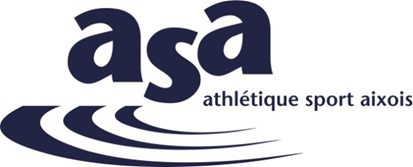 Urban Corrida 14 décembre 2019Nom : …………………………….………              Prénom : ………………………………….Date de naissance : ………………….   Sexe : ...……    Nationalité : …………………………Courriel : ……………………………………..        Téléphone : ………………………………Adresse :……………………………………………………………………………………………….…………………………………………………………………………………………………………Pour les licenciés FFA Fédération : ……………  Licence n° : ……………………   Club : …………………………………         Je joins une copie de ma licence FFA en cours de validité le jour de la compétition.Pour les non licenciés          Je joins un certificat médical de « non contre indication à la pratique de la course à pied en compétition » datant de moins d’un an le jour de la compétition.Horaire 19h00 : 7,5 km toutes catégories hommes et femmes à partir de cadets (nés avant le 31/12/2004).Inscriptions●  En ligne jusqu’au 13 décembre 20h : http://www.l-chrono.com/inscriptions-corrida-daix-les-bains/Paiement sécurisé par carte bancaire : 12 euros.● Par courrier jusqu’au 11 décembre. Chèque de 12 euros à l’ordre de : Athlétique Sport Aixois.Adresse : A.S.A. BP 429 – 73104 AIX-LES-BAINSSeules les inscriptions complètes accompagnées du règlement seront prises en compte.● Sur place le samedi 14 décembre de 10h à 17h00 (supplément de 2 euros).Attention : aucune inscription après 17h00 le jour de la course.Retrait des dossards : sur place le samedi 14 décembre à partir de 10h.